IX НАУЧНО - ПРАКТИЧЕСКАЯ КОНФЕРЕНЦИЯ«ЛОПАТКИНСКИЕ ЧТЕНИЯ»Уроки Урологии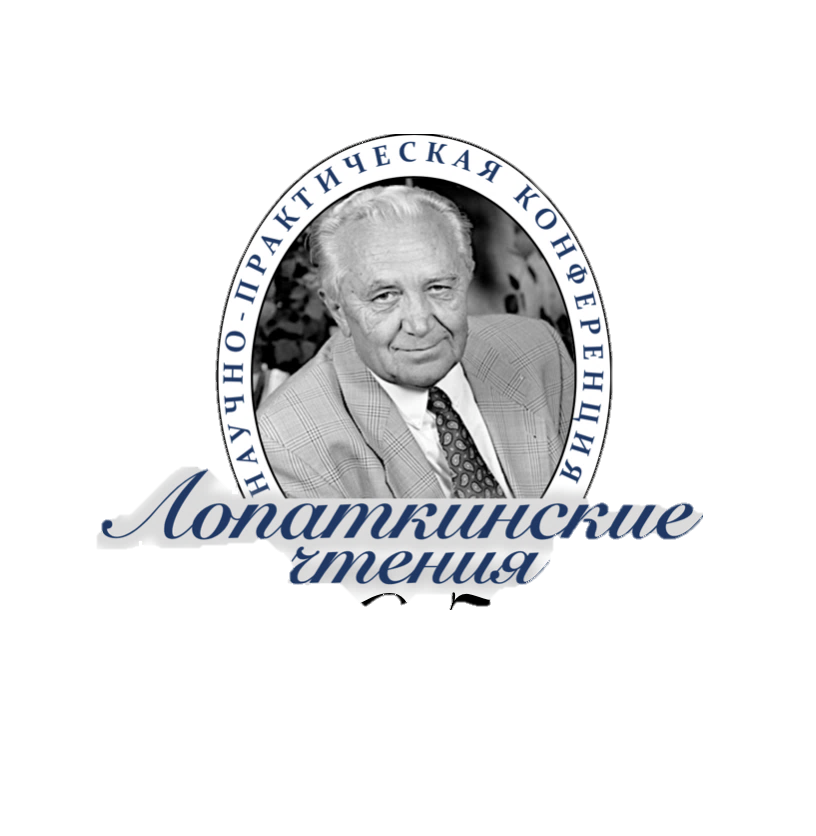 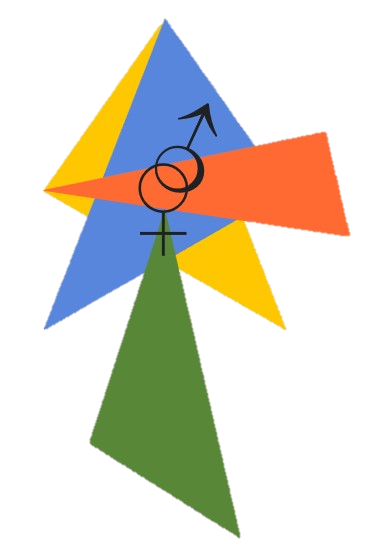 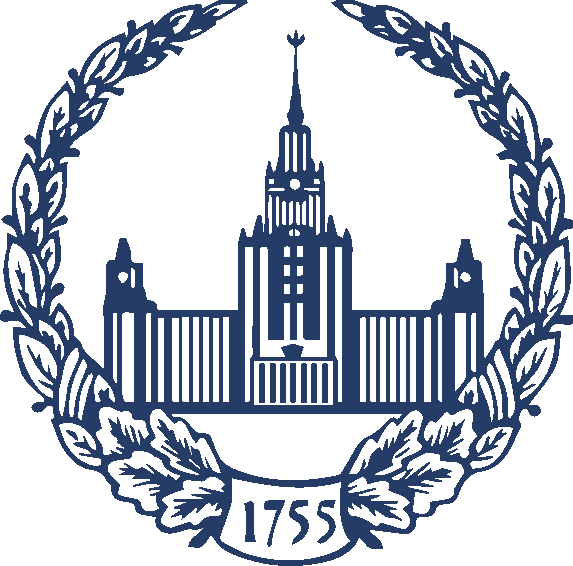 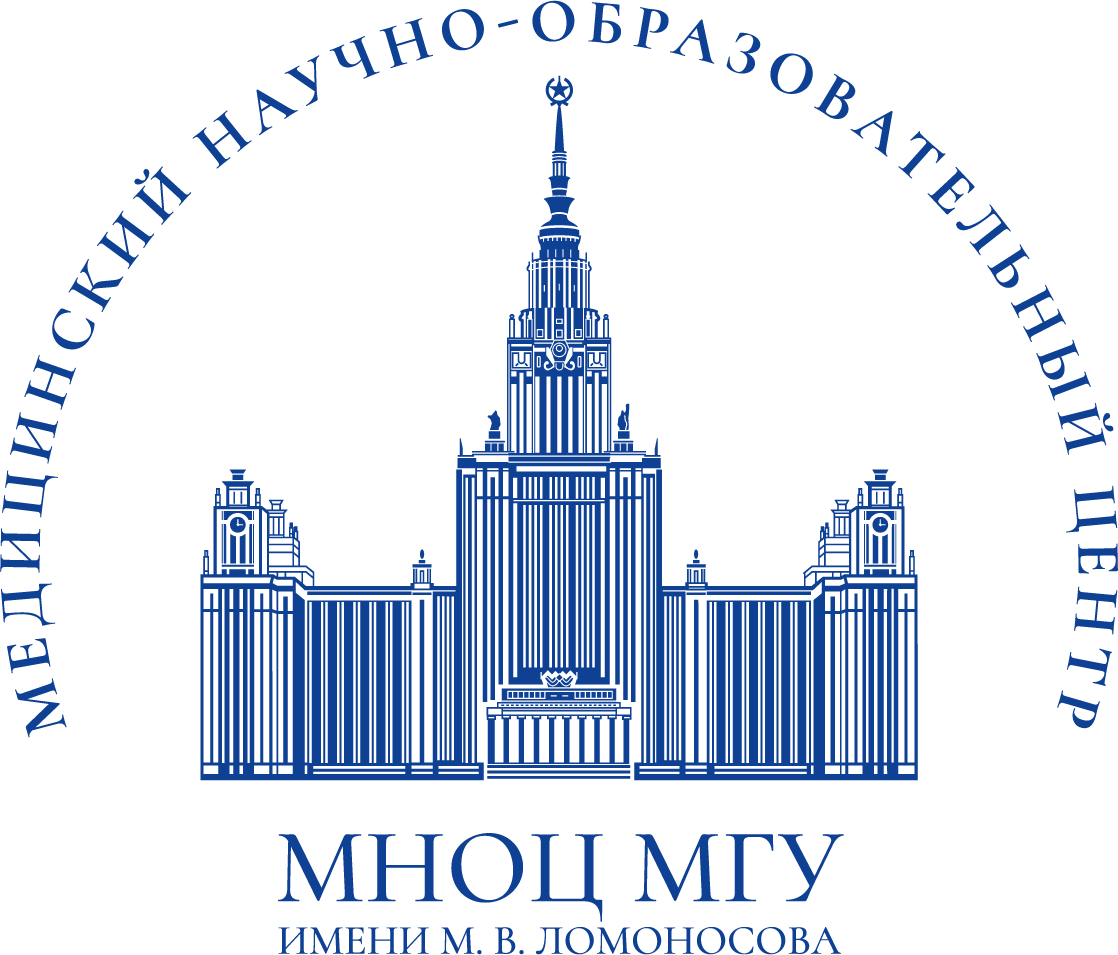 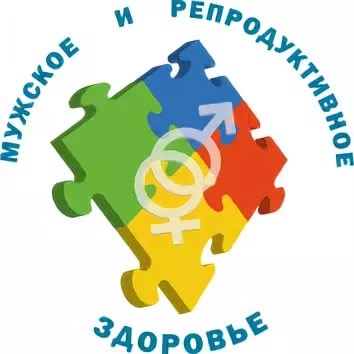 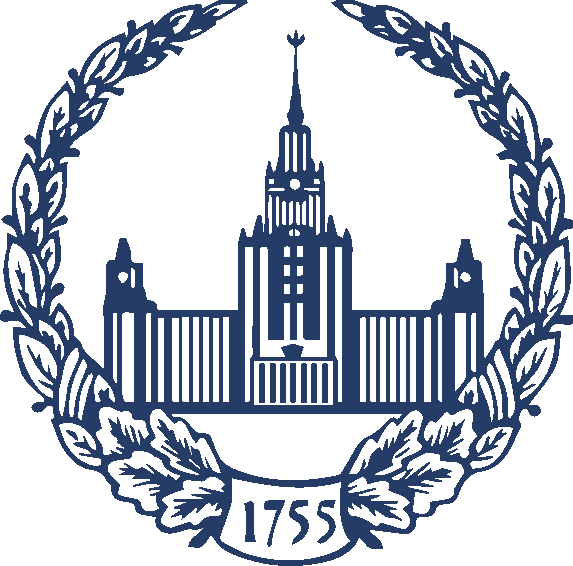 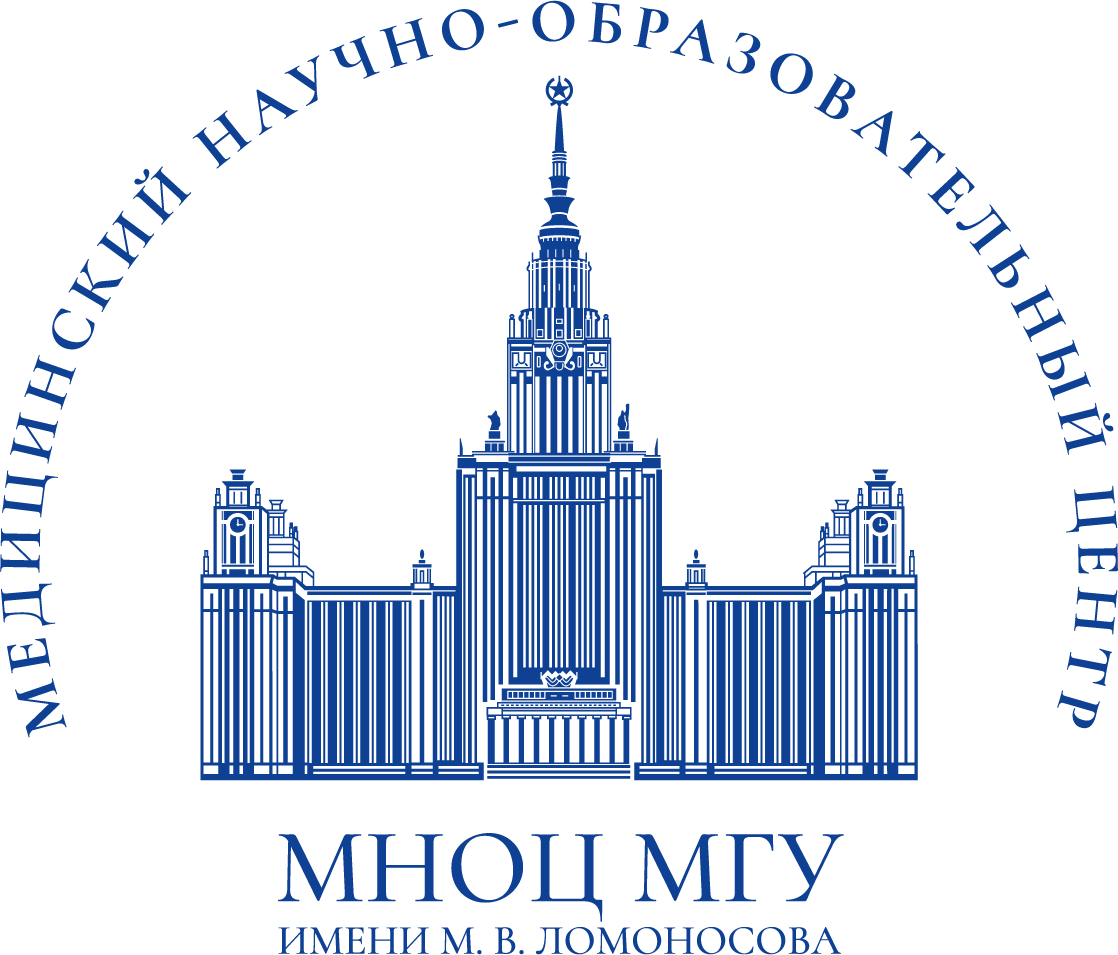 Программа мероприятияДата проведения: 17 февраля 2023Место проведения: г. Москва, Ломоносовский проспект 27 корпус 10, Медицинский научно – образовательный центр МГУ имени М.В. Ломоносова, учебный корпус, конференц – зал.Документация по учебному мероприятию поданы в Комиссию по оценке учебных мероприятий и материалов для НМОТехнический организатор: Научно – методический организационный медицинский центр  +7(903)295-66-81marina.lal@mail.ru09:00 – 10:30Инновационные подходы в лечении урологических заболеваний  Модераторы: Камалов Армаис Альбертович, Лоран Олег Борисович, Павлов Андрей Юрьевич, Мартов Алексей ГеоргиевичИнновационные подходы в лечении урологических заболеваний  Модераторы: Камалов Армаис Альбертович, Лоран Олег Борисович, Павлов Андрей Юрьевич, Мартов Алексей Георгиевич09:00 – 09:15ПриветствиеКамалов Армаис Альбертович09:15 – 09:3020 летный опыт междисциплинарной интеграции: малоинвазивные операции при недержании мочи у детей с миелодисплазией Лоран Олег Борисович 09:30 – 09:45Уротелиальный рак: новые возможности лекарственного лечения Павлов Андрей Юрьевич09:45 – 10:00Применение плазмы обогащенной тромбоцитами при эндоскопическом лечении стриктур уретры у мужчинКотов Сергей ВладиславовичИрицян Михаил Матевосович10:00 – 10:15Криоаблация опухолей почкиЧинёнов Денис Владимирович10:15 – 10:30Обсуждение 10:30 – 10:40Перерыв (10 мин)10:40 – 11:55Стандартные и инновационные подходы в консерватином лечении СНМПМодераторы: Божедомов Владимир Александрович, Чалый Михаил ЕвгеньевичСтандартные и инновационные подходы в консерватином лечении СНМПМодераторы: Божедомов Владимир Александрович, Чалый Михаил Евгеньевич10:40 – 10:55Снижение риска прогрессии ДГПЖБерников Александр Николаевич10:55 – 11:10Терапия ИМВП в эпоху растущей антибиотикорезистентности Синякова Любовь Александровна11:10 – 11:25Терапия СНМП при ДГПЖ, результаты наблюдательной программы 2022, новые данныеБерников Александр Николаевич11:25 – 11:40Длительная патогенетическая терапия ДГПЖ и хронического простатита: данные многолетних исследований применения растительного экстракта Serenoa repens*при поддержке Берлин-Хеми, баллы НМО не начисляются.Охоботов Дмитрий Александрович11:40 – 11:55Обсуждение11:55 – 12:05Перерыв (10 мин)12:05 – 13:00Стандартные и инновационные подходы в лечении заболеваний мочевой пузырь и предстательной железы Модераторы: Гаджиева Заида Камалудиновна, Ходырева Любовь Алексеевна, Перепанова Тамара СергеевнаСтандартные и инновационные подходы в лечении заболеваний мочевой пузырь и предстательной железы Модераторы: Гаджиева Заида Камалудиновна, Ходырева Любовь Алексеевна, Перепанова Тамара Сергеевна12:05 – 12:25Современные методы лечения неосложненного цистита в рамках клинических рекомендацийГаджиева Заида Камалудиновна12:25 – 12:45Простатит. Старое и новое.Божедомов Владимир Александрович12:45 – 12:55Обсуждение12:55–13:10Перерыв (15 мин)13:10 – 14:20Стандартные и инновационные подходы в диагностике урологических заболеванийМодераторы:  Кадрев Алексей Викторович, Синицын Валентин ЕвгеньевичСтандартные и инновационные подходы в диагностике урологических заболеванийМодераторы:  Кадрев Алексей Викторович, Синицын Валентин Евгеньевич13:10 – 13:25Ультразвуковое исследование с контрастным усилением в урологии: современные возможности и перспективыКадрев Алексей Викторович13:25 – 13:40Современная роль методов лучевой диагностики в стадировании рака предстательной железыСиницын Валентин Евгеньевич13:40 – 13:55Жидкостная биопсия с выявлением внеклеточной опухолевой ДНК в диагностике рака мочевого пузыря Джайн Марк13:55 – 14:10Редкие клинические наблюдения в урологииОлейникова Нина Александровна14:10 – 14:20Обсуждение 14:20–14:50Перерыв (30 мин)14:50 – 16:00Нестандартное оперативное лечение стандартного случаяМодераторы:  Галлямов Эдуард Абдулхаевич, Мартов Алексей Георгиевич, Биктимиров Рафаэль ГаббасовичНестандартное оперативное лечение стандартного случаяМодераторы:  Галлямов Эдуард Абдулхаевич, Мартов Алексей Георгиевич, Биктимиров Рафаэль Габбасович14:50 – 15:05Симультантные операции при опухолях почекШпоть Евгений Валерьевич15:05 – 15:20Лапароскопическая аденомэктомияПанферов Александр Сергеевич15:20 – 15:35Фокальная ультразвуковая аблация простаты – мечта и реальностьГоворов Александр Викторович15:35 – 15:50Лапароскопичекая хирургия коралловидного нефролитиазаКочкин Алексей Дмитриевич15:50 – 16:00Обсуждение16:00–16:10Перерыв (10 мин)16:10 – 17:40Инновации ставшие стандартомМодераторы:  Зенков Сергей Станиславович, Дзитиев Виталий КазихановичИнновации ставшие стандартомМодераторы:  Зенков Сергей Станиславович, Дзитиев Виталий Казиханович16:10 – 16:30Энуклеация гиперплазии предстательной железы больших размеровСеврюков Федор Анатольевич16:30 – 16:50Перкутанное лечение нефролитиазаДзитиев Виталий Казиханович16:50 – 17:10РИРХ эволюция в лечении урологических заболеваний Мартов Алексей Георгиевич17:10 – 17:30EN-bloc Резекция мочевого пузыряКисляков Дмитрий Андреевич17:30 – 17:40Обсуждение17:40ЗАКРЫТИЕ КОНФЕРЕНЦИИ